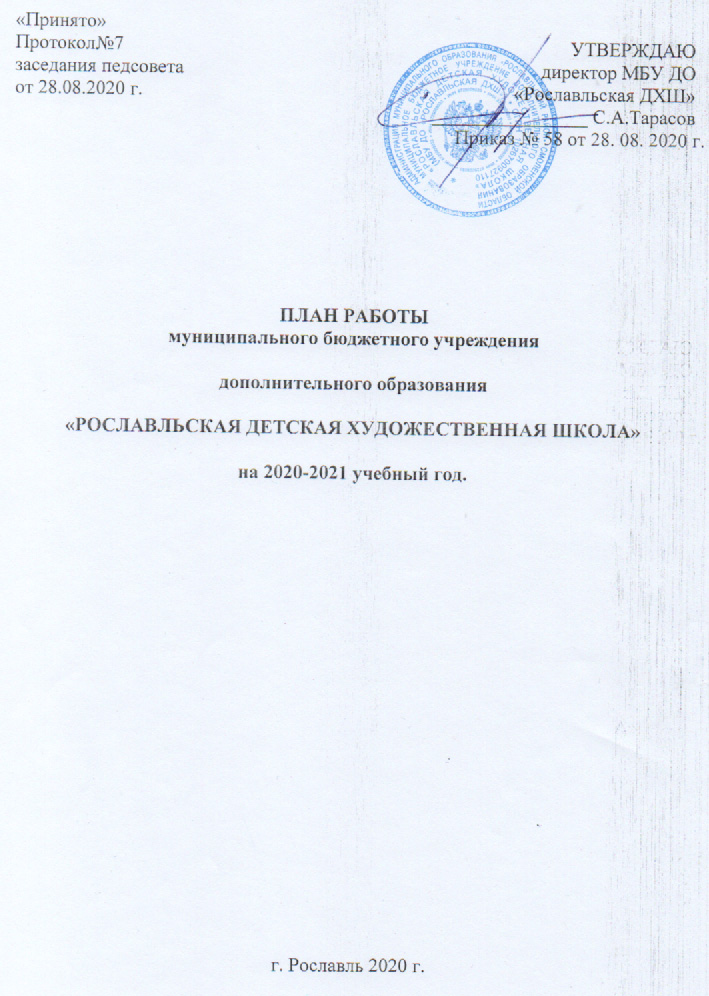 СТРУКТУРА ПЛАНА РАБОТЫ МБУ ДО «Рославльская ДХШ» на 2020-2021 уч. годРаздел I. Информационная справка школеРаздел II. Цели и задачи школы на новый учебный годРаздел III. Основные направления деятельности коллектива по достижениюоптимальных конечных результатов1.Административно-управленческая деятельность1.1. Мероприятия по управленческой деятельности1.2. Собрание трудового коллектива1.3. Совет школы1.4. Совещания при директоре2. Учебно-методическая деятельность2.1. Работа педагогического совета2.2. Методическая работа2.3. Работа по проведению аттестации2.4. Диагностико-коррекционная деятельность2.5. Учебные планы на 2020-2021 учебный год3. Система внутришкольного контроля4. Деятельность по созданию системы воспитательной работы4.1. Направление деятельности воспитательной работы4.2. Культурно-массовые мероприятия4.3. Конкурсно-выставочная деятельность4.4. Совместная работа с родителями и общественностью5. Мероприятия по охране труда5.1. Охрана труда5.2 Контроль за охраной труда6. Безопасность жизнедеятельности7. Финансово-хозяйственная деятельностьРаздел I. Информационная справка школеРославльская детская художественная школа была открыта 1 августа 1990 года и первоначально располагалась по адресу 34 микрорайон дом № 5 В настоящее время школа располагается в 2-х зданиях по адресу Советская 63 и Урицкого 11. ДХШ имеет необходимое количество специально-оборудованных учебных классов (класс рисунка, два класса рисунка и живописи, класс скульптуры и керамики с муфельной печью, гончарным кругом и станками для лепки, класс декоративно-прикладной композиции, класс композиции, помещения с методическим фондом, помещение с натурным фондом. В школе имеется 3 компьютера, 3 ноутбука, 3 принтера, 2 сканера, 2 мультимедийных проектора и 2 экрана, белые маркерные доски во всех учебных классах.В школе работают два отделения: основное и подготовительное. Основное отделение МБУ ДО «Рославльская ДХШ» работает по одной образовательной программе: дополнительная предпрофессиональная программа в области изобразительного искусства «Живопись» (далее ДПП «Живопись»)На основном отделении школы изучаются предметы: рисунок, живопись, композиция станковая, декоративно-прикладная композиция, скульптура, история изобразительного искусства, соломенная пластика, пленэр, беседы об искусстве.Подготовительное отделение существует на условиях самофинансирования, представляет платные образовательные услуги. На подготовительном отделении обучаются учащиеся 6 – 10 лет. В основном из числа обучающихся подготовительного отделения формируется 1 класс ДХШ. Программа подготовительного отделения представлена такими предметами как изобразительное искусство, лепка, бумажная пластика, декоративно-прикладное искусство. Программы подготовительного отделения являются авторскими и утверждаются на педсовете школы.Школа является центром методического обеспечения. Здесь проводятся зональные методобъединения преподавателей и конкурсы для учащихся ДХШ, художественных отделений ДМШ и ДШИ южного региона Смоленской области.На протяжении всего учебного года юные художники школы участвуют в конкурсах различного уровня: городских, районных, зональных, областных, открытых, региональных, всероссийских и международных выставках и смотрах-конкурсах.В настоящее время в школе работают 6 преподавателей. Все они имеют высшее педагогическое образование.За годы существования ДХШ пятеро учащихся были удостоены стипендии «Юные таланты Смоленщины».Преподаватели школы имеют собственный подход к программе подготовки способных учащихся для их поступления в специальные учебные заведения в сфере культуры и искусства. Многие выпускники школы учатся и работают в престижных ВУЗах России. В будущем это архитекторы, конструкторы-модельеры, преподаватели, дизайнеры. Преподаватели школы постоянно проходят обучение на курсах повышения квалификации в г.Смоленске на базе ОГОУ ВПО «Смоленский государственный институт искусств», обмениваются опытом с коллегами на зональных методических объединениях и областных семинарах. Школа имеет свой интернет- сайт, который содержит, сведения об учебной организации, информацию об участии ДХШ в мероприятиях разного уровня, информацию для родителей и учащихся, полезные ссылки. Сайт регулярно обновляется.Раздел II. Цели и задачи школы на новый учебный годЗадачи и приоритетные направления работы на 2020-2021 учебный годЦель:создание условий для художественного образования, эстетического воспитания, духовно-нравственного развития детей;выявление одаренных детей в области изобразительного искусства в раннем детском возрасте.Приоритетные направления:- обеспечение качества образования в соответствии с ФГТ- усиление воспитательного воздействия, направленного на пропаганду здорового образа жизни;- формирование у одаренных детей комплекса знаний, умений и навыков, позволяющих в дальнейшем осваивать профессиональные образовательные программы в области изобразительного искусства.Задачи:1.Обеспечить усвоение обучающимися дополнительной предпрофессиональной программы «Живопись» в соответствии с ФГТ:2.Повысить качество образования через:- повышение уровня профессиональной компетенции преподавателей;- внедрение современных образовательных технологий;- формирование положительной мотивации обучающихся к учебной деятельности;- совершенствование работы с одарёнными детьми (подготовка к участию в олимпиадах, конкурсах)- осуществление психолого-педагогической поддержки слабоуспевающих обучающихся;- совершенствование внутришкольной системы диагностики и мониторинга качества знаний с целью определения стартового уровня и дальнейшего отслеживания развития обучающихся;- целенаправленную работу по подготовке к прохождению итоговой аттестации3. Продолжить работу по программе внеурочной деятельности (Творческая лаборатория и др.)4. Продолжить сотрудничество школы с другими образовательными учреждениями города и района (мастер-классы, выставки и т.п.)5. Внедрить систему персонифицированного финансирования по трем программам: «Мастерская керамики», «Юный художник», «Высокое шитьё».Раздел III. Основные направления деятельности коллектива по достижениюоптимальных конечных результатовЗадачи:-Обеспечение современного уровня академической и творческой подготовки учащихся,-Создание условий для выполнения федеральных государственных требований к минимуму содержания, структуре и условиям реализации дополнительной предпрофессиональной программе в области искусств «Живопись» (ДПП «Живопись)-Реализация дополнительной предпрофессиональной программы в области искусств «Живопись»;-Реализация программ художественно-эстетической направленности (платные образовательные услуги)-Разработка и внедрение в работу новой базы локальных актов (по необходимости обновления)-Совершенствование материально-технической базы школы для обеспечения возможностей достижения обучающимися результатов, установленных ФГТ.-Развитие информационно-образовательного пространства, использование электронных образовательных сетевых ресурсов, современных информационных технологий, продвижение и поддержание сайта школы.1. Административно-управленческая деятельность.1.1. Мероприятия по управленческой деятельности1.2. Собрание трудового коллектива1.3. Совещание при директоре:1.4. План Совета школы на 2020-2021 учебный год2. Учебно-методическая деятельность.Работа педагогического совета на 2019 – 2020 учебный годОтдельно: План работы педагогического совета.Методическая работа на 2020-2021 учебный год.В целях научно-методического обеспечения образовательного процесса и инновационной деятельности в ДХШ, создания оптимальных организационно-педагогических условий для реализации педагогических ценных инициатив, анализа и коррекции процесса развития ДХШ проводится методическая работОсновные задачи и цели методической работы:-Продолжить работу по совершенствованию педагогического мастерства преподавателей школы, их компетентности в области определенного учебного предмета и методики его преподавания.-Изучать и внедрять в практику новые педагогические технологии;-Активизировать работу учителей над темами самообразования;-Стимулировать работу преподавателей к обмену передовым педагогическим опытом;-Создание оптимальных условий для развития личности каждого учащегося в различных видах художественной деятельности;-Профессиональное становление молодых специалистов;-Обобщение и распространение педагогического опыта в исследовательской работе.План учебно-методической работы школы в 2020-2021 учебном году.Отдельно: План работы методического совета.2.3. Мероприятия по проведению аттестации.2.4. Диагностико - коррекционная деятельность2.5. Учебные планы на 2020-2021 учебный годДетская художественная школа призвана в тесном контакте с общеобразовательной школой способствовать воспитанию всесторонне развитого поколения.Главной задачей обучения в ДХШ является приобщение учеников к художественной культуре, обучения их основам изобразительной грамоты, воспитание их эстетического вкуса, а также выявление наиболее одаренных учащихся для продолжения художественного образования в средних специальных и высших учебных заведениях.ДХШ осуществляет обучение по ДПП «Живопись» (основное отделение). В 1 класс на основное отделение принимаются дети 10-12 лет.Расширение возможностей художественной школы находит отражение в количественном многообразии предлагаемых программ для всех возрастных групп.С сентября 2020 года в школе осуществляется обучение по общеразвивающим программам в системе персонифицированного финансирования (ПФДОД).В частности открыто обучение по следующим общеразвивающим программам «Юный художник» (возраст 5-6 лет ) , «Мастерская керамики»(возраст 10-13 лет),и «Высокое шитьё» (возраст 10-13 лет). Срок обучения по каждой программе – 72 часа в год. Занятия проводятся один раз в неделю продолжительностью два академических часа.Для учащихся 6 – 9 лет организована работ подготовительного отделения, осуществляющая образовательную деятельность на условиях самофинансирования (платные образовательные услуги). Учебный план подготовительного отделения предусматривает художественно-эстетическое развитие детей. Очевидна все возрастающая роль развивающих моделей обучения, обеспечивающих активную деятельность детей в сфере изобразительного искусства, способствующих воспитанию устойчивого интереса учащихся к обучению. Образовательные программы подготовительного отделения разноуровневые и составлены исходя из возраста поступившего в школу ученика, уровня его подготовки и представляют собой последовательные годичные курсы комплексного художественно-эстетического развития. Учебный план подготовительного отделения включают в себя в комплексе элементы изобразительной грамоты, декоративно-прикладного творчества, лепки. Таким образом, любой ребенок в возрасте от 6-х до 10-ти лет может начать обучение в этих группах в любой удобный для него момент. Занятия проходят в щадящем режиме два раза в неделю. Образовательные программы художественного-эстетического развития для учащихся ДХШ в возрасте 8-9 лет рассчитаны на поступающих в школу.Учебный план обучения по ДПП «Живопись» составлен с учетом ФГТ, программно-методического, материально-технического и кадрового обеспечения школы и включает в себя обязательную и вариативную части. В соответствии с ФГТ предусматриваются следующие предметные области (ПО): изобразительное творчество, пленэрные занятия, история искусства.Согласно учебному плану и ФГТ изучаются следующие учебные предметы (УП) обязательной и вариативной части: рисунок, живопись, композиция станковая, скульптура, история изобразительного искусства, беседы об искусстве, соломенная пластика, декоративно- прикладная композиция, пленэр.Ежегодно учащиеся сдают экзамены в рамках промежуточной аттестации:2 класс – по рисунку, 3 класс – по живописи, 4 класс – по живописиВ учебном плане по всем учебным предметам обязательной и вариативной части определены: объем аудиторной учебной нагрузки, количество часов в неделю по годам обучения, объем консультаций, объём времени на самостоятельную работу.Отдельно: Учебный план дополнительной предпрофессиональной программы «Живопись» Отдельно: Учебный план Подготовительного отделения Отдельно: Учебный план по дополнительным общеразвивающим программам ПФДОД3. Система внутришкольного контроля на 2020-2021 учебный годЗАДАЧИ внутришкольного контроля:  осуществление контроля над исполнением законодательства в области образования;  анализ и экспертная оценка эффективности результатов деятельности педагогических работников;  анализ результатов реализации приказов и распоряжений по школе;  оказание методической помощи педагогическим работникам в процессе контроля;  диагностирование состояния УВП;  совершенствование системы контроля за ведением школьной документацииОтдельно: План внутришкольного контроля на 2020-21 учебный годОтдельно: План контрольно -оценочных мероприятий (КОМ)4.Деятельность по созданию системы воспитательной работы.4.1. Направление деятельности воспитательной работыПроведение культурно-массовых мероприятий.4.3. Конкурсно-выставочная и экскурсионная деятельность4.4. Совместная работа с родителями и общественностьюМероприятия по охране труда и технике безопасности5.1. Охрана труда5.2 Контроль за охраной трудаБезопасность жизнедеятельности учрежденияМероприятия по соблюдению санитарных норм Финансово – хозяйственная деятельность № п/пСодержание деятельности(мероприятия, действия)СрокиОтветственные1.1.1. Обсуждение стратегии развития школы.1.2. Утверждение правил внутреннего распорядка (коррекция).1.3. Утверждение прав и обязанностей членов образовательного процесса (коррекция).СентябрьДиректор2.2.1. Анализ педагогических достижений на этапах развития школы.2.2. Подготовка педсоветов.2.3. Планирование административных советов (совещаний при директоре).2.4. Утверждение ряда Положений для реализации дополнительных общеразвивающих программ в системе ПФДОДАвгуст, сентябрьДиректор3.Определение должностных обязанностей субъектов управления, работников в соответствии с нормативными документами.сентябрьДиректор4.Создание плана работы с родителямисентябрьАдминистрация школы5.6.1. Осуществление педагогически целесообразного комплектования классов, групп.6.2. Составление и утверждение:- Учебных планов;- Расписания уроков;- Циклограммы работы школы;- Рабочих учебных программ по предметам;- Рабочих учебных программ по платному обучению;- Рабочих учебных программ по ПФДОД- 6.3. Проведение административных совещаний по вопросам организации и совершенствования учебно-воспитательной работы.До 01.09До 01.09Администрация школыЗаместитель директора по УВРАдминистрация школы6.7.1. Комплектование школы педагогическими кадрами на 2020-2021 учебный год.7.2. Тарификация преподавателей.7.3. Разработка системы стимулированиядеятельности преподавателей (положение о выплатах стимулирующего характера).До 1. 09До 1.09 Мониторинг в течение годадиректор Тарификационная комиссия, директор7.8.1. Определение ответственных за сбор, обработку, хранение и систематизацию отдельной информации в соответствии с действительными потоками информации.8.2. Определение ответственных за сбор, обработку информации в соответствии с действительными потоками информации в системе ПФДОД на Навигаторе дополнительного образования Смоленской области8.3. Обеспечение выхода информации:а) внешней информации:-нормативных документов;-научно-методической литературы по обобщению передового педагогического опыта;б) внутренней информации:-реализация годового плана;-управленческая информация;-текущая информация.8.4. Разработка форм отчетности, программного анализа (самоанализа) деятельности школы.8.5. Определение системы внутришкольного контроляСентябрьСентябрьПостоянноВ течение годаСентябрьСентябрьДиректорСекретарь заместитель директора по УВРДиректорДиректор ДХШЗаместитель директора по УВРСекретарьАдминистрация школыАдминистрация 8.9.1.Обновление наглядности, учебно-методического комплекса, дидактического материала.9.2. Подготовка школы к:-осенне-зимнему сезону;-весенне-летнему.0.3. Обеспечение мер по энергосбережениюСентябрьСентябрьФевральВ течение годаЗаместитель директора по УВРзаведующая хозяйствомЗаведующая хозяйством9.10.1. Выявление и учет детей, требующих социальной поддержки.10.2. Обеспечение, соблюдение и изучение состояния СанПиН в организации работы школы.10.3. Закрепление учебных кабинетов за преподавателями.10.4.Информирование обучающихся школы о профилактике заболеваний, пропаганда здорового образа10.5. Антитеррористические беседы с учащимися и инструктаж с преподавателямиСентябрьВ течение годаСентябрьСентябрьНе реже 1 раза в годАдминистрация школыЗаведующая хозяйством, преподавателиАдминистрация школыПреподавателиДиректорОтветств. за антитеррор.10.Проведение мониторинга качества предоставления образовательных услуг обучающимсядекабрьЗам.директора по УВР, преподаватели11.12.1. Координация деятельности управленческого аппарата школы по выполнению задач учебного года:-подготовка собраний трудового коллектива-подготовка педсоветов школы-подготовка заседаний совета школы12.2. Обеспечение четкого режима школы12.3. Охрана жизни и здоровья детей12.4. Мероприятия по охране труда12.5. Мероприятия по комплексной безопасности12.6. Укрепление учебно-материальной базы школы12.7. Организационно-хозяйственная работа.12.8. Контроль за выполнением решений педсовета12.9. Контроль за выполнением приказов по школе, годового плана работ.12.10. Выполнение муниципальных заданийв течение годапостояннопостояннопостоянно2 раза в годв течение годапостояннопостояннопостояннопостоянноАдминистрация школыДиректорПреподавателиЗавхозЗавхозДиректорЗавхозДиректорДиректорДиректорДиректор№ п/пМероприятияСрокиОтветственный1.Подготовка к началу учебного года:- инструктаж персонала по ОТ, ТБ ипожарной безопасности- утверждение графика работы и дежурства.августАдминистрацияАдминистрацияЗаведующийхозяйством2.Нормативно-правовое регулированиеобразовательного процессаВ течение годаДиректор, заместитель директора по УВР3.Выдвижение кандидатур к награждениюВ течение учебного годазаместитель директора по УВР4.Санитарно-гигиеническое состояние кабинетовРаз в месяцЗаведующая хозяйствомДатаТематикаавгустО проведении праздника «День знаний». Подготовка учебных классов к новому 2020-2021 учебному году. Об итогах ремонтных работ и подготовке школы к 2020-2021 учебному году.О результатах проверки готовности школы к новому учебному году, санитарного состояния, делопроизводства, охраны труда, трудовых книжек.О проведении организационного собрания с подготовительным отделением. сентябрьО подготовке документов по тарификации, заседание тарификационной комиссии.О подготовке к празднованию Дня учителя. Награждение преподавателей.Адаптация 1 класса к новым условиям обученияО проведении тренировочных занятий по пожарной безопасности в здании по ул. Урицкого, д. 11О проведении зонального смотра-конкурса октябрьО подготовке к празднику «Посвящение в юные художники»Распределение тем итоговых работ для выпускного классаноябрьО санитарно-гигиеническом состоянии школы. Подготовка к зимнему сезону.О состоянии документации преподавателей и классных руководителей (классные журналы, учебные планы, программы)декабрьО проведении итоговых просмотров. Требования к поурочному планированию.О состоянии итоговых работ выпускников. Подробный разбор тем.январьАнализ итогового просмотра за 1 полугодиеПроверка школьных журналовО подготовке к проведению конкурса «Мастерская живописи 2021»февральО подготовке к зональному смотру-конкурсуИтоги конкурса «Мастерская живописи 2021»мартО награждении работников ко Дню работника культурыО проведении выставки работ учащихся в ГДК, посвящённой Дню работника культурыИтоги зонального смотра-конкурса. Подготовка к областной выставке-конкурсу.Праздничные мероприятия, посвящённые празднованию 23  февраля и 8 марта (выставки)апрельИтоги областной выставки-конкурсаО работе школьного сайтаАнализ преподавания предметов в 5 классемайО подготовке к итоговой аттестацииО подготовке и проведении праздника «Живёт на Руси красота»О вручении свидетельств об освоении ДПП «Живопись»Об организации занятий на пленэреиюньО проведении ремонтных работ в школе во время каникулРежим работы школы во время каникул№ТемаСрокиОтветственный1.Анализ готовности всех структур школы к началу учебного года.Утверждение списков льготников, доплаты и надбавки преподавателям (при необходимости)сентябрьПредседатель Совета школыПредседатель Совета школы2.Формирование плана работы Совета школы на 2021-2022 учебный год.апрельПредседатель Совета школыСрокиМероприятияОтветственныесентябрьРассмотрение и утверждение календарно-тематического планирования на 2020-2021 учебный годДиректор, зам. директора по УВРСентябрьВ течение годаПодготовка к проведению аттестации преподавателей на соответствие занимаемой должности ( график)ДиректорАвгустСентябрьНабор учащихся на подготовительное отделение.Приёмные экзамены в 1-й класс (22 августа).Заместитель директора по УВРНоябрьОрганизация работы «Творческой лаборатории»Контроль - в течение года (просмотры работ, индивидуальная работа)Заместитель директора по УВРВ течение уч.годаВзаимопосещение занятий, внеклассных мероприятий. СамообразованиеДиректор, зам. директора по УВРВ течение уч. годаПроведение мастер-классов, открытых занятий, подготовка и проведение выставок и экскурсийПреподавателиВ течение годаСвязь и сотрудничество с учреждениями образования и культуры:проведение совместных мероприятий, конкурсов; организация выставокДиректор, зам. директора по УВРРаз в годфевральПроведение зонального методобъединенияДиректор/председатель МОРаз в годмартПроведение зонального смотра-конкурса работ учащихся ДХШ, ДШИ южного региона Смоленской областиДиректор /председатель МОРаз в год февральПроведение зонального конкурса по живописи «Мастерская живописи»Директор/Председатель конкурсаПо итогам полугодийПроведение мониторинга качества знаний по полугодиямЗам. директора по УВРПо полугодиямОрганизация и проведение просмотров работ учащихся.Зам. директора по УВРмайОрганизация и проведение экзаменов в рамках промежуточной аттестацииЗаместитель директора по УВРмайОрганизация и проведение итоговой аттестации обучающихся Заместитель директора по УВРМайОтбор детей в 1 класс из подготовительного отделения (ПО): проведение вступительных экзаменов.Заместитель директора по УВРПреподаватели ПОПо итогам полугодийЗаседание педагогического совета школы по итогам промежуточной аттестации учащихся. ДиректорВ течение годаКурсы повышения квалификацииЗам. директора по УВРВ течение годаТворческая деятельность преподавателей (методические наработки, участие в творческих выставках)Зам. директора по УВРЯнварьмайМониторинг качества обучаемости за первое и второе полугодие.Зам. директора по УВРВ течение годаСотрудничества с учреждениями культуры и образования в педагогическом процессе художественной школыДиректор, зам. директора по УВРМайиюньОрганизация и проведение пленэрных занятий Директор, зам. директора по УВРпреподавателиВ течение годаОктябрьдекабрьЯнварьФевральМартПроведение открытых уроков:Открытый урок преподавателя Куприченковой Н.В. «Тональный рисунок драпировки со складками» ( 5 класс, рисунок) Открытый урок преподавателя Климовой Н.В. «Дмитрий Донской и Куликовская битва» (3 Б класс, Композиция станковая)Открытый урок преподавателя Коротынской А.Ю. «Леонардо да Винчи» (история изобразительного искусства, 2 класс)Открытый урок преподавателя Волковой Е.О. «Владимирская гладь или верхошов» ( 2 класс, ДПК)Открытый урок преподавателя Климова В.М. «Тематический натюрморт из трёх предметов разной фактуры и драпировки со складками» (Поиски выразительной светотени).Открытый урок преподавателя Выдриной А.И. «Творческая работа. Игрушка конь, козлик»» (1 класс, скульптура (керамика) 16.03.21.Заместитель директора по УВРПреподавательКуприченкова Н.В.Директор ДХШПреподаватель Климова Н.В.Заместитель директора по УВРПреподаватель Коротынская А.Ю.Заместитель директора по УВР Преподаватель Волкова Е.О.Заместитель директора по УВР Преподаватель Климов В.М.Заместитель директора по УВР Преподаватель Выдрина А.И.№МероприятияСрокиОтветственный1.Составление графика аттестации педагогических работников в текущем учебном году.августЗам. директора по УВР2.Изучение деятельности педагогических работников, оформление документов для прохождения аттестации, посещение занятий аттестующихся педагоговВ течение годаЗам. директора по УВР3.Подготовка отчета по результатам аттестации педагогических работников в 2020-2021 уч. годуиюньЗам. директора по УВР№Содержание деятельностиСрокиОтветственные1.Входной контроль (для вновь прибывшихдетей).Сентябрь-майЗам. директора по УВР2.Создание банка диагностических методикпостоянноПреподаватели3.Мониторинг учебного процесса.январь, майЗам. директора по УВР4.Диагностический опрос обучающихся 5 классов о выборе профессиимартЗам. директора по УВРМероприятияСрокиОтветственные1.Утверждение плана воспитательной работы школы.Анализ внеклассных мероприятийСентябрьВ течение года по итогам полугодийЗаместитель директора по УВРпреподаватели2.Проведение культурно-массовых мероприятийВ течение года по плануЗаместитель директора по УВР3.Конкурсно-выставочная деятельностьВ течение года по плануЗаместитель директора по УВР4.4.1. Работа совета родителей4.2. Работа Совета школы3.3. Родительские собранияПо плану в течение годаПредседатель РСПредседатель Совета школыПреподаватели5.Индивидуальное педагогическое консультированиеВ течение годаЗаместитель директорапреподаватели6.Анализ воспитательной работыЯнварь, майПреподавателиЗам. директора по УВР7.Профилактика правонарушений, преступлений и формирование здорового образа жизни среди обучающихся, антитеррористический инструктажВ течение годаПреподавателиПроводимые мероприятияМесто проведенияОтветственныеСентябрьНоябрь ФевральФевральАпрельАпрельМайПраздничное собрание, посвящённое Дню знанийОткрытие выставки «Творчества волшебная страна», посвящённой 30-летию ДХШПраздничное мероприятие для учащихся 1 класса «Посвящение в Юные художники»Зональный конкурс «Мастерская живописи»Учебно-познавательная викторина-игра для учащихся ПО совместно с сотрудниками Выставочного зала «По страницам известных поэтов и писателей»Анализ результатов работы «Творческой лаборатории»Проведение итогового мероприятия окончания учебного года «Живёт на Руси красота»ДХШДХШДХШВыст. залДХШДХШДиректорЗаместитель директора по УВРДиректор Заместитель директора по УВРЗаместитель директора по УВРДиректор ДХШЗам. директора по УВРЗам. директора по УВРПреподаватели ПОЗаместитель директора по УВРДиректор Зам. директора по УВРМероприятияМесто проведенияОтветственныеАвгустВыставка учебных работ учащихся ДХШ «Пленэр 2020».ДХШЗаместитель директора по УВРСентябрьПроведение конкурса рисунка на асфальте в рамках празднования Дня городаПарк им. 1 маяЗаместитель директора по УВРСентябрьВыставка работ учащихся ДХШ в Городском парке им. 1 мая в рамках празднования Дня города.Парк им. 1 маяДХШдиректор ДХШСентябрьВыставка работ учащихся ДХШ, посвящённая освобождению Смоленщины от немецко-фашистских захватчиков «Нам этот день не забыть никогда…»ДХШЗаместитель директора по УВРОктябрьВыставка работ учащихся подготовительного отделения «Первые успехи».ДХШЗаместитель директора по УВРПрепод -ли ПООктябрьВыставка работ учащихся 2-4-х классов ДХШ «Осенняя история».ДХШЗаместитель директора по УВРОктябрьВыставка репродукций работ художника В.А. Серова (1865-1911) 155 лет со дня рожденияДХШПреп. Климов В.М.ОктябрьУчастие в муниципальном этапе выставки-конкурсе детского художественного творчества «Красота Божьего мира» (октябрь) в городской библиотеке Жюри городского и муниципального этапа конкурса «Красота Божьего мира».Городская библиотекаЗаместитель директора по УВРПреп. Климов В.М., Куприченкова Н.В.НоябрьВыставка работ обучающихся ДХШ «Творчества волшебная страна», посвященной 30-летию школы.Выставочный залДиректорЗаместитель директора НоябрьВыставка работ учащихся подготовительного отделения ко Дню матери: «Нежная моя, славная моя, милая моя, мама».ДХШЗаместитель директора по УВРНоябрьВыставка репродукций работ художника  Д.Г. Левицкого (1735-1822) ДХШПреподаватель Климов В.М.НоябрьПрофориентационное родительское собрание для обучающихся и родителей 4-5-х классов ДХШДХШПреподаватель В.М. КлимовДекабрьВыставка работ учащихся подготовительного отделения: «Зимняя сказка».Выставка работ учащихся ДХШ  «Новогодний калейдоскоп».ДХШДХШЗаместитель директора по УВРДекабрьВыставка репродукций работ художника К. Ф. Юона (1875-1958) 145- летие со дня рожденияДХШПреподаватель Климов В.М.ЯнварьВыставка работ учащихся ДХШ: «Зима. Спорт. Праздник».ДХШЗаместитель директора по УВРВыставка репродукций работ художника И. Э. Грабаря (1871 – 1960) 150 лет со дня рожденияДХШПреподаватель Климов В.М.ФевральВыставка работ учащихся ДХШ: «Служу Отечеству!»ДХШЗам. директора по УВРФевральВыставка работ учащихся ДХШ в городской библиотеке: «Мы дети Галактики», посвящённой 60-летию первого полёта человека в космос.Городская библиотекаЗаместитель директора по УВРФевральX Зональный конкурс по живописи среди учащихся 4 -5 х классов ДХШ и ДШИ южного региона Смоленской области «Мастерская живописи – 2021»ДХШ 14 февраляДиректорЗаместитель директора по УВРФевральЭкскурсия на выставку в выставочный зал «Мир увлечений»Выставочный залПреподавателиФевральВыставка работ учащихся ПО «Защитники отечества»ДХШЗаместитель директора по УВРМартЖюри областного этапа конкурса профессионального мастерства WorldskillsМногопрофильный колледж, г. РославльЗаместитель директора по УВРМартВыставка работ учащихся ДХШ «На улице весна».ДХШЗаместитель директора по УВРМартКонкурс рисунка среди учащихся подготовительного отделения по произведениям известных поэтов и писателейДХШЗам. директора по УВР, преп - тели ПОМартВыставка репродукций работ художника М.А. Врубеля (1856-1910) 165 лет со дня рожденияДХШПреподаватель Климов В.М.МартОтбор работ учащихся на зональный смотр-конкурс детского художественного творчества.ДХШЗаместительдиректора по УВРМартВыставка работ учащихся ДХШ, посвящённая Дню работника культурыГДКдиректора по УВРМартКонкурс рисунка среди учащихся ДХШ 3-4-х классов, посвящённого 60- летию полёта Ю.А. Гагарина в космос.ДХШЖюри конкурсаМартЗональный смотр-конкурс детского художественного творчества учащихся ДХШ, художественных отделений ДМШ, ДШИ южного региона Смоленской области.ДХШ22 мартаДиректорЗаместитель директора по УВРАпрельОчное участие школы в работе Областной выставке-конкурсе художественного творчества учащихся ДХШ, художественных отделений ДМШ, ДШИ.1-3 апреляСмоленскДиректорЗаместитель директора по УВРАпрельВыставка репродукций работ художника А.М. Васнецова (1856-1933) 165 лет со дня рожденияДХШПреп. Климов В.М.АпрельВыставка работ учащихся ДХШ, посвящённая Дню самоуправленияГДК Заместитель директора по УВРАпрельВыставка работ учащихся ДХШ «Пасха».ДХШЗаместитель директора по УВРАпрельВыставка работ учащихся ПОДХШЗаместитель директора по УВРМайВыставка работ учащихся ДХШ 2-5 классов «Нам жить и помнить».ДХШЗаместитель директора по УВРМайВыставка работ учащихся ПОДХШЗаместитель директора по УВРМай Выставка работ учащихся ДХШ в городской библиотеке: «Александр Невский», посвящённой 800- летию со дня рожденияГородская библиотекаЗаместитель директора по УВРМайВыставка репродукций работ художника В. В. Кандинского (1866 - 1944) 165 лет со дня рождения ДХШПреподаватель Климов В.М.МероприятияСрокиОтветственный1.Общешкольные родительские собранияСентябрьмайДиректор, зам. директора по УВР2.Работа родительского советаВ течение годаПредседатель РС3.Индивидуальная просветительская работа с родителями по вопросам обученияВ течение годаКлассные руководители, преподаватели4. Классные родительские собрания Родительское собрание 1-х классовРодительское собрание 2-х классовРодительское собрание 3-х классовРодительское собрание 4-х классовРодительское собрание 5-х классовВ течение года:Сент., фев., майСент, фев., майФевраль, майФевраль, майОкт, февральКлассные руководители. Заместитель директора по УВР5.Просветительская работа с родителями по вопросам здорового образа жизни и противодействию жестокому обращению с детьмиВ течение годаПреподаватели6Сотрудничество с учреждениями системы народного образования и культуры города и района ( мастер-классы, выставки, беседы)В течение годаЗаместитель директора по УВРПреподавателиМероприятияСрокиОтветственный1.Инструктаж  по технике безопасности с обучающимися 1-5-х классов на учебных занятияхСентябрьДиректор, преподаватели2.Инструктаж работников школы по вопросам охраны жизни детей и соблюдения правил ТБСентябрьДиректор3.Обучение по охране труда 1 раз в три годаДиректорЗавхоз4.Обучение по пожарной безопасности ежегодноДиректорЗавхоз5.Обучение по теплохозяйствуежегодноЗавхоз6.Проведение вводного, первичного инструктажа с работниками школыПри приеме на работуДиректор7.Проведение противопожарного инструктажа работников и обучающихся школыСентябрьФевральДиректор8.Проведение инструктажа преподавателей при проведении экскурсийВ течение годаДиректор преподаватели9.Обсуждение на родительских собраниях вопросов по профилактике и предупреждению несчастных случаев среди детейВ течение годаДиректорпреподавателиМероприятияПроверяю-щийСроки контроляОтвет-ственный1.Готовность классных кабинетов к приему обучающихся, выполнение требований по технике безопасностиКомиссияавгустЗавхоз, преподаватели2.Умение преподавателей обращаться с ТСОЗам.директораоктябрьПреподаватели3.Выполнение обучающимися правил ТБЗам.директорадекабрьПреподаватели4.Ведение журналов по ОТ и ТБОтветств.по охране трудаВ течение годаДиректор 5.Конт роль за освещением в учебных классахЗавхозноябрьЗавхоз6.Проведение мероприятий по безопасности и защиты в ЧСЗам.директораВ течение годаПреподаватели7.Проведение тренировок по ЧСДиректорЕжеквартальноЗам. директораМероприятияСрок выполненияОтветственныйМероприятия по предупреждению террористических актовМероприятия по предупреждению террористических актовМероприятия по предупреждению террористических актовМероприятия по предупреждению террористических актов1.Инструктаж сотрудников и обучающихся по темам:Действия по выживанию в экстремальных ситуацияхДействия при захвате людей в заложникиДействия при обнаружении подозрительных предметов и взрывчатых веществО порядке действий при угрозе совершения актов терроризмаВ течение годаДиректорЗавхозЗам. директора по УВРКлассные руководители2.Проведение плановых тренировок по ЧСежеквартальноДиректор, завхоз3.Ежедневная работа поста вахтёра в школеВ течение годаЗавхозДиректор4.Ежедневная проверка учебных кабинетов, подсобных помещенийВ течение годаЗавхозДиректор5.Отработка практических действий по эвакуации персонала школы и обучающихся по сигналу тревогиежеквартальноДиректорЗавхозЗам. директора по УВРпреподаватели6.Обеспечение технического оснащения здания: установление камер наблюдения, системами экстренного оповещения работников и посетителейв наличииДиректорЗавхоз7.Оповещение сотрудников, обучающихся и родителей об экстренных телефонахСентябрьДиректорКлассные руководители8.Размещение на стенде в фойе школы наглядных пособий с информацией о порядке действия работников и посетителей при обнаружении подозрительных лиц или предметов в здании школы, а также при поступлении информации об угрозе совершения или о совершении террористических актов в школеВ наличииДиректорЗавхозМероприятия по противопожарной безопасностиМероприятия по противопожарной безопасностиМероприятия по противопожарной безопасностиМероприятия по противопожарной безопасности1.Обновление инструкций по правилам пожарной безопасности и планов эвакуации с порядком действий при пожареПо мере необходим.Завхоз2.Изучение с работниками школы Правил пожарной безопасности1 раз в годЗавхоз3.Проведение с обучающимися бесед и занятий по правилам пожарной безопасности согласно планаежеквартальноЗам. директора по УВРклассные рук-ли4.Организация инструктажей по правилам пожарной безопасности со всеми работниками школы с регистрацией в специальном журналеСентябрьФевральЗавхоз5.Проведение практических занятий с обучающимися и работниками школы по отработке плана эвакуации в случае возникновения пожараВ течение годаЗавхоз, преподаватели6.Оборудование запасных выходов из здания школы легко открывающимися запорами и обозначение их светящимися табло от сети аварийного освещения и указательными знакамиВ течение годаЗавхоз7.Проверка исправности электрических  выключателей, наличия в электрощитах стандартных предохранителей и отсутствия оголенных проводовВ течение годаЗавхоз8.Обеспечение соблюдения правил пожарной безопасности при проведении массовых мероприятийВ течение годаАдминистрация, классные руководители9.Проверка работы системы оповещения при пожареВ течении годаЗавхоз10Проведение испытаний качества огнезащитной обработки деревянных конструкцийФевральЗавхоз1112Испытание внутреннего противопожарного водопровода.Перезарядка огнетушителейФевральИюньЗавхозЗавхоз13Обработка огнезащитная деревянных конструкций здания14Испытание пожарной эвакуационной лестницы(1 раз в 5 лет) в 2020 Директор ДХШОбеспечение безопасности на дорогахОбеспечение безопасности на дорогахОбеспечение безопасности на дорогахОбеспечение безопасности на дорогахПроведение бесед с обучающимися по предупреждению дорожно-транспортного травматизмаВ течение годаКлассные руководителиМероприятия по профилактике преступлений, правонарушений и безнадзорности несовершеннолетнихи усилению борьбы с преступностьюМероприятия по профилактике преступлений, правонарушений и безнадзорности несовершеннолетнихи усилению борьбы с преступностьюМероприятия по профилактике преступлений, правонарушений и безнадзорности несовершеннолетнихи усилению борьбы с преступностьюМероприятия по профилактике преступлений, правонарушений и безнадзорности несовершеннолетнихи усилению борьбы с преступностью1.Беседы с учащимися ДХШ по проблеме подростковой преступности, правового воспитания подростков и молодежи Октябрь 2020Зам. директораКлассные руководители2.Проведение бесед с обучающимися по охране жизни и здоровьяВ течение годаЗам. директораКлассные руководители3.Пропаганда здорового образа жизни (выставка работ обучающихся)Раз в годЗам. директора4.Реализация школьного социального проекта «Театр кукол»В течение годаДиректор5.Обсуждение на родительских собраниях вопросов по профилактике преступлений, правонарушений и безнадзорности несовершеннолетнихВ течение годаКлассные руководителиНаименование мероприятийСрок реализацииответственныйЭстетическое состояние кабинетов и коридоров школы.Совещание при директоре: О готовности кабинетов к учебному году. Итоги ремонтных работ.О проведении ремонтных работ в школе во время каникулАвгуст ЕжегодноИюньежегодноДиректор ДХШДиректор ДХШМероприятия по соблюдению санитарных нормПрохождение работниками ДХШ медкомиссии Гигиеническое обучение всех работников школы Проведение работ по дератизации здания Проведение лабораторных исследований- воды (пробы) - показатели освещённости и микроклимата Регулярная уборка аудиторий и коридоров школыРегулярная обработка санузлов школыРегулярное проветривание аудиторий(1 раз в год)(1 раз в 2 года)(1 раз в месяц)(1 раз в год)(1 раз в год)2 раза в день3 раза в день2 раза в годДиректор ДХШДиректор ДХШЗавхоз Директор ДХШЗавхоз Завхоз, уборщицыЗавхоз, уборщицыИнформационный материал для обучающихся по безопасности жизнедеятельности и здорового образа жизниежемесячноКл.руководители, зам. директора по УВРМероприятияСрокиОтветственный1.Составление плана финансово  хозяйственной деятельностиДекабрьДиректор2.Специальная оценка условий труда1 раз в 5 летДиректор3.Тарификация преподавателейАвгустЗам. директора по УВР4.Приобретение пособий, расходного материала, хозяйственных принадлежностейВ течение годаЗавхоз5.Инвентаризация имуществаОктябрьЗавхоз6.Поддержание санитарно-гигиенических, тепловых, световых безопасных для жизни условий в соответствии с нормативными требованиями.ПостоянноЗавхоз7.Премирование сотрудников в соответствии с ПоложениемПостоянноДиректор8.Приобретение дополнительного учебного оборудования, пополнение библиотечного фондаВ течение годаДиректор9Текущий ремонт в учебных классах.Июнь-августЗавхоз